Tam Metin Bildiri BaşlığıAdı SOYADIa, Adı SOYADIbaKurum bilgisi (Üniversite Adı, Bölümü) veya (Okul Adı, Branş),e-posta: xxxx@xxx.xxbKurum bilgisi (Üniversite Adı, Bölümü) veya (Okul Adı, Branş),e-posta: xxxx@xxx.xxÖzetLütfen tam-metinlerinizi yollarken bu dosyanın bir kopyasını kullanınız. Tanımlanan yazı tipi sadece Times New Roman’dır, farklı bir yazı tipi kullanmayınız. Tam metinler, 150-250 kelime arasında çalışmanızın anahtar kelimelerini ve sonucunu içerecek kısa bir özet ile başlamalıdır. Bu paragraf için yazı tipi Times New Roman ve karakter boyutu 12 punto, sayfa boyutu A4; bütün marjinler (üst, alt, sol ve sağ sayfa boşlukları)  2,5 cm. olmalıdır. Tam metni Türkçe yazılmış bildiriler mutlaka Türkçe özetle birlikte İngilizce Özeti de bu formatta hemen alta yerleştirmelidir.Anahtar Kelimeler: Anahtar kelime1, Anahtar kelime2, Anahtar kelime3 (Times New Roman, 12 punto, sadece Anahtar Kelimeler kısmı kalın, tamamı italik, 3- 5 anahtar kelime arasında olmalıdır.)AbstractLütfen tam-metinlerinizi yollarken bu dosyanın bir kopyasını kullanınız. Tanımlanan yazı tipi sadece Times New Roman’dır, farklı bir yazı tipi kullanmayınız. Tam metinler, 150-250 kelime arasında çalışmanızın anahtar kelimelerini ve sonucunu içerecek kısa bir özet ile başlamalıdır. Bu paragraf için yazı tipi Times New Roman ve karakter boyutu 12 punto, sayfa boyutu A4; bütün marjinler (üst, alt, sol ve sağ sayfa boşlukları)  2,5 cm. olmalıdır. Tam metni Türkçe yazılmış bildiriler mutlaka Türkçe özetle birlikte İngilizce Özeti de buraya yerleştirmelidir.Keywords: Keyword1, Keyword2, Keyword3 (Times New Roman, 12 px, should be 3- 5 words length.)GİRİŞ (AMAÇ)Bildiri ana metni, anahtar kelimelerden sonra 2 satır boşluk bırakılarak her iki yana dayalı, 12 punto, Times New Roman formatında, paragraflar 1.5 satır aralığında ve paragraf girintisi verilmeden yazılmalıdır. Bildiri metni içindeki (varsa) alt başlıklar/bölümler arasında bir satır boşluk bırakılmalıdır. Satır sonuna denk gelen kelimeler bölünmemelidir. Paragraflar ve (varsa) alt başlıklar arasındaki boşluklar önce ve sonra 6 pt olarak ayarlanmalıdır. Metin içinde geçen dipnotlar rakamla belirtilmeli, 10 punto ve tek satır aralığı ile yazılmalıdır.  Yine bildiri metni içinde eğer figür(ler) yer alıyorsa, yüksek kaliteli ve metin içine yerleştirilmiş olmalıdır.YÖNTEMÖrnek Alt BaşlıkBULGULAR SONUÇ ve TARTIŞMAKaynakçaKaynakça aşağıdaki linkte verilen APA yazım kurallarına uygun olarak Times New Roman yazı tipinde, 12 punto büyüklüğünde, paragraf aralığı önce 0nk sonra 6nk, satır aralığı ise 1.5 satır aralığı ve asılı metin olarak hazırlanmalıdır. UzunlukTam metnin standart uzunluğu, sayfa başlığı ve bütün tablo ve şekiller dâhil olmak üzere kaynakça dışında 4-8 sayfa arasında olmalıdır. Sayfa NumaralandırılmasıLütfen tam metninize sayfa numarası vermeyiniz. Bütün sayfalar tam metin kitabı hazırlanırken numaralandırılacaktır. ŞekillerŞekil adı 12 punto Times New Roman ve sadece ilk kelimenin ilk harfi büyük olacak şekilde aynı satıra yazılmalı ve sonuna nokta (.) konulmalıdır.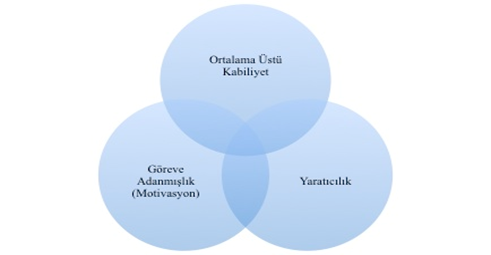 Şekil 1. Renzulli’nin (1986) üstün yeteneklilerin özelliğini açıklamada kullandığı üçlü halka modeli.TablolarTablo adları 12 punto Times New Roman sadece ilk kelimenin ilk harfi büyük olacak şekilde aynı satıra yazılmalıdır. Tabloların içeriği 10 punto, Times New Roman olmalıdır. Tablo başlığı ve tablo satır sonlarındaki 6 nk satır aralığı bırakılmalıdır. Tablo sayfa sınırlarını aşmamalıdır. Tablo 1. Katılımcılara ait tanımlayıcı istatistiklerTablo ile metin arasında 1 satır boşluk bırakılmalıdır.GruplarKızKızErkekErkekToplamToplamGruplarf%f%f%Deney Grubu 1 (Üstün yetenekli öğrenciler)95095018100Deney Grubu 2 (Üstün yetenekli tanısı bulunmayan grup)1152.381047.6221100Kontrol Grubu (Üstün yetenekli tanısı bulunmayan grup)1047.621152.3821100Toplam3050305060100